Приложение 4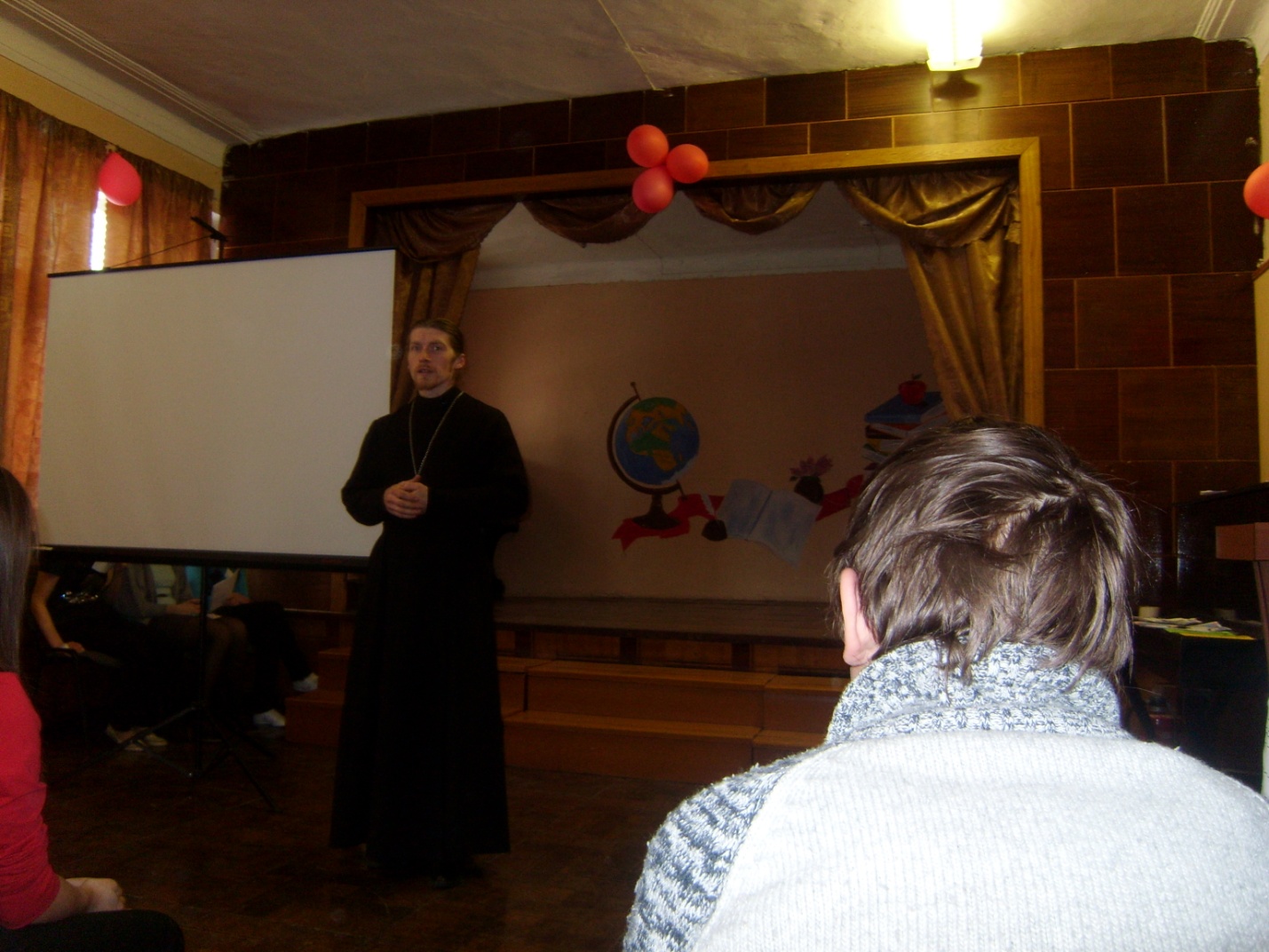 Выступление отца Александра с рассказом о подвиге 40 Савостийских мучеников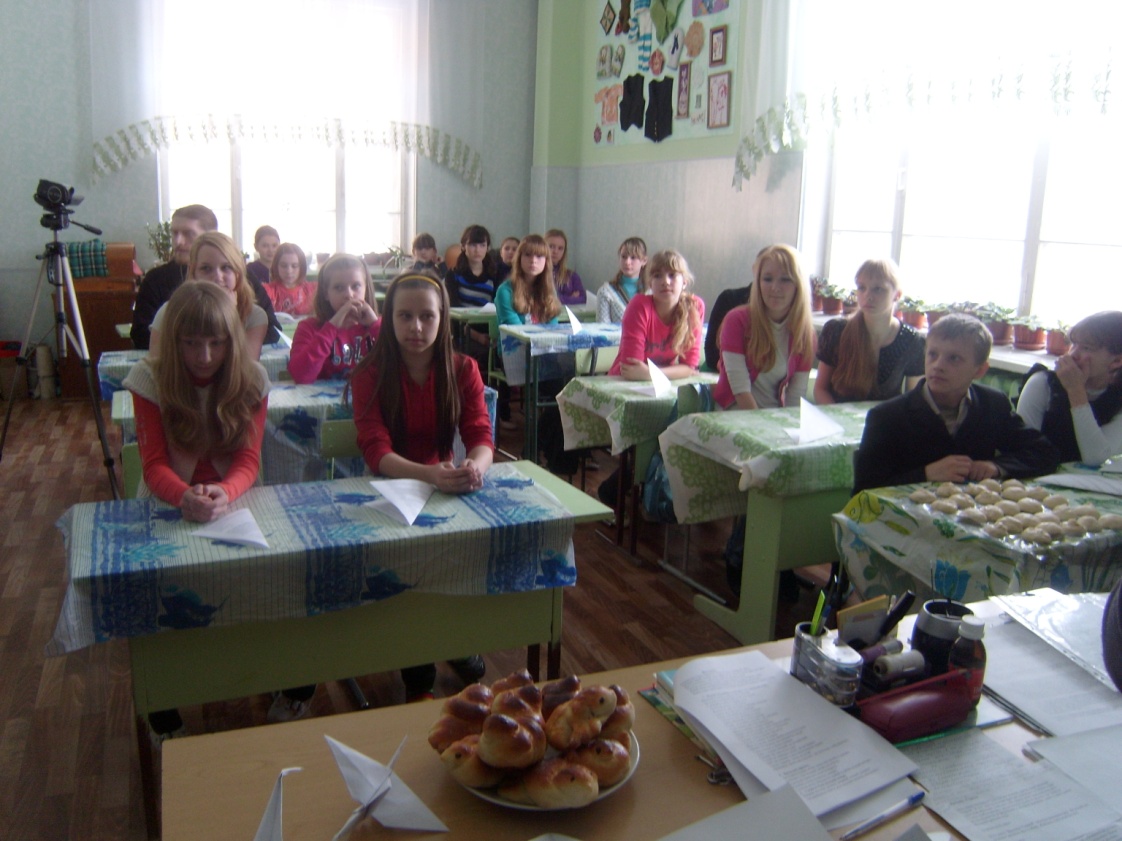 Мастер класс по изготовлению жаворонков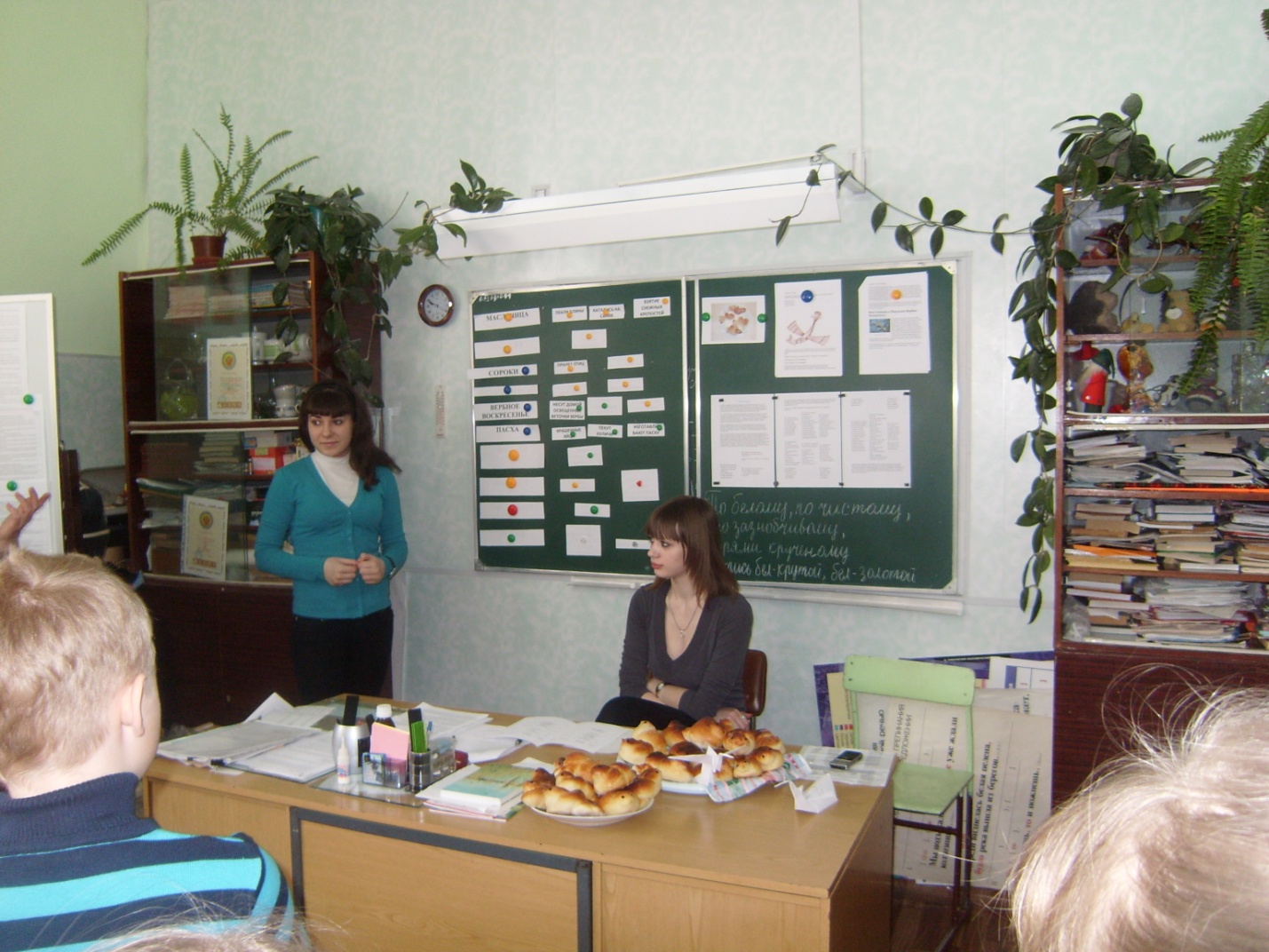 Экологическая бродилка Преданье старины глубокой